Swedish Microwave Days 2023 Abstract TemplateFirst A. Author(1), Second B. Author* (1), and Third C. Author(2)(1) The ABC Company, Wash., DC, 20031, http://xxx.xxxx.xxx(2) The Next Company, Neverland, SwedenSummaryThese instructions provide guidance and a template for the preparation of an SMWD 2023 abstract.1. IntroductionThese instructions provide guidance for the preparation of your abstract for the Swedish Microwave Days (SMWD) 2023. The margins and required spacing between different sections are demonstrated for author's convenience. To insert your text just highlight each section and replace with your own text. Otherwise, use this as a guideline to compare your final document in terms of margins, font sizes, and spacings.2. LayoutThe SMWD 2023 abstract should be single spaced, single column and sized for A4 paper according to this template. The abstract should be no longer than 2 pages.The body text should be Times New Roman 10 pt. Sections should be titled and numbered in bold Times New Roman 12 pt. The top and bottom margins should be 2.5 cm (1 inch); the left- and right-hand margins should be 1.6 cm (0.63 inch). Paragraphs should be separated with one blank line. Do not indent paragraphs.The title should be centered according to this template. The author’s (or authors’) name and complete organizational affiliation should be two lines below the title. If there are multiple authors, the presenter is to be identified with an asterisk. The text should start three lines below the last name.3. Abstract ContentThe abstract should include an abstract and the usual sub sections and should be in English.Citations and references should follow IEEE format. Citations can be of the form [1, 2] as is appropriate to the sentence, with the reference format illustrated at the end of this template.4. EquationsEquations should be centered with the equation numbers right justified in the following format:5. Figures and Tables5.1 FiguresFigures should include a caption beneath the figure (in Times Roman 10) and the caption should include the Figure number in bold. Figure 1 provides an example. 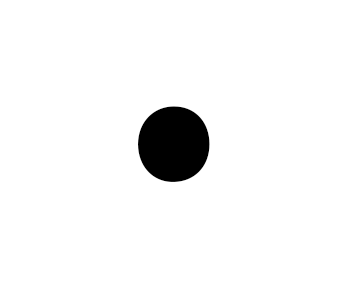 Figure . Example of a figure caption.5.2 TablesLikewise, tables should include a caption (in Times Roman 10) but this time above the table. The caption should include the table number in bold. 6. AcknowledgementsAcknowledgements go in here.References[1].	P. S. Cannon, P. S., “Extreme Space Weather – A Report Published by the UK Royal Academy of Engineering,” Space Weather, 11, 4, April 2013, pp. 138-139, doi:10.1002/swe.20032.[2].	C. R. Mannix, D. P. Belcher, P. S. Cannon, and M. J. Angling, “Using GNSS Signals as a Proxy for SAR Signals: Correcting Ionospheric Defocusing,” Radio Science, 51, 2, February 2016, pp. 60-70, doi: 10.1002/2015RS005822.7. ExportAll submissions will be electronic and in a PDF format (*.pdf).SMWD 2023, KTH Royal Institute of Technology, Stockholm, 23rd – 25th May 2023..